Администрация города Дубны Московской областиУправление народного образованияМуниципальное бюджетное общеобразовательное учреждение«Общеобразовательная школа «Возможность» для детейс ограниченными возможностями здоровьяг.  Дубны Московской области»(школа «Возможность»)ул. Попова, д. 9, г. Дубна, Московская область, 141980, тел: (496)216-60-60*5120; (496)216-60-60*5121,E-mail: vozm@uni-dubna.ru ОКПО:  13376416, ОГРН:  2085010007223, ИНН:  5010029086, КПП:  501001001УТВЕРЖДАЮДиректор школы «Возможность»_________________ М.И.Макарова 	 	   «_____» __________________2023г.График работы психолога на 2023-2024            Дни недели                                  Часы работыПонедельник10:00 – 13:30Вторник	10:00 – 13:30Среда	10:00 – 13:30Четверг10:00 – 13:30Пятница10:00 – 14:00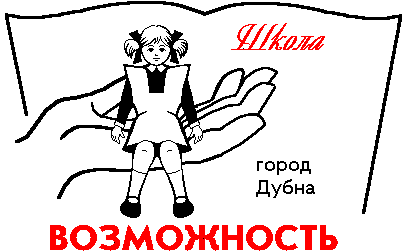 